 AICQ CN – Associazione Italiana Cultura Qualità Centronord 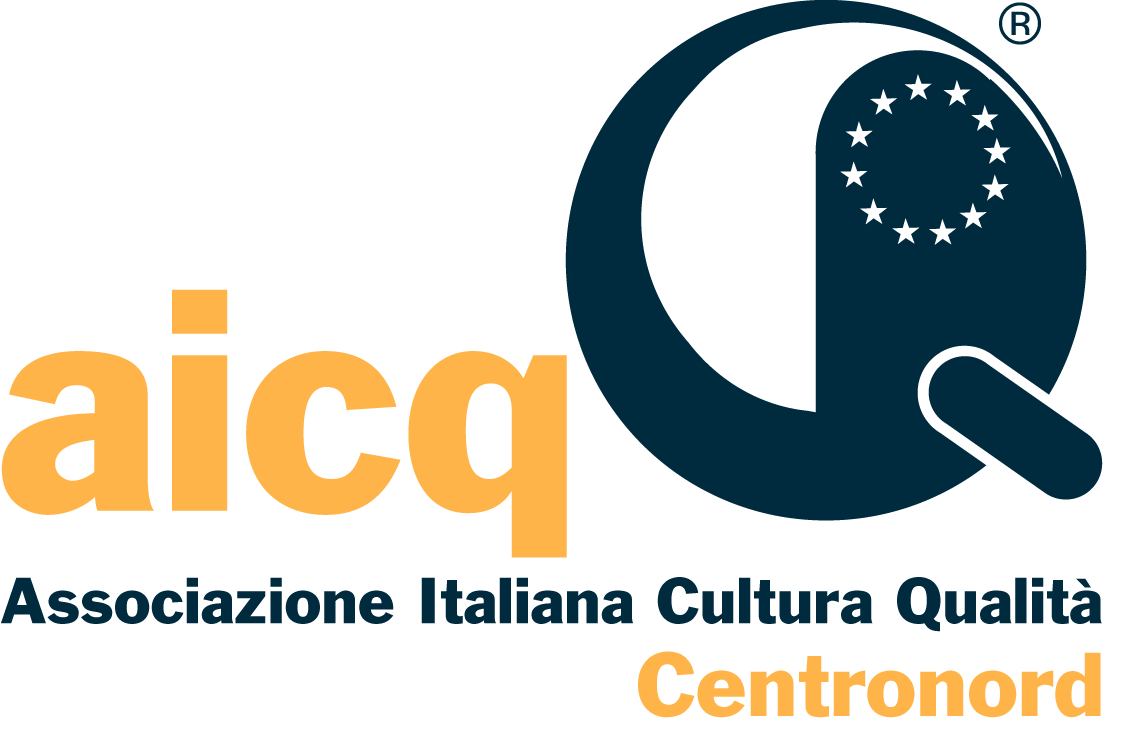 Via M. Macchi 42 - 20124 Milano – Tel. 0267382158 r.a  –  CF 80098870159 www.aicqcn.it - e-mail: segreteria@aicqcn.itDOMANDA DI ISCRIZIONE ANNO ASSOCIATIVO 2021PER SOCI AZIENDE, SCUOLE E UNIVERSITA’  RINNOVIAMO L’ISCRIZIONE PER L’ANNO 2021              DESIDERIAMO ISCRIVERCI PER Le chiediamo di compilare il seguente modulo e indicare negli spazi previsti la sua preferenza in termini di SETTORI E COMITATI di riferimento. I Settori AICQ sono gruppi di studio che promuovo la qualità dedicandosi ad uno specifico campo tecnologico o merceologico, mentre i Comitati sono gruppi di lavoro che approfondiscono specifiche metodologie della Qualità in maniera trasversale rispetto a tutti i settori. Di seguito sono riportati tutti i Settori e i Comitati di AICQ.La preghiamo di indicare le caratteristiche della sua organizzazione: B - Società fino a 50 addetti	 C – Società da  200 addetti  	 D - Società da  500 addetti     
 E - Società oltre 500 addetti 	 A - Ente non profit e Università             S – Istituti Scolastici G – Aggregato (iscrizione di rappresentanti in aggiunta ai rappresentati di diritto previsti della quota)                                                                     Società/Ente _________________________________________________________________________________________P. IVA / C.F._________________________________________________________________________________________Indirizzo 	Località 	Tel. 	CAP 	PV	Fax _____________________ e-mail _______________________________________ @ ___________________________Settore merceologico	numero dipendenti	Come Socio collettivo può indicare fino a un massimo di 5 rappresentanti (verifichi il numero dei rappresentanti di diritto nella tabella presente sul retro della scheda). Il primo rappresentante indicato sarà considerato il Referente delegato dall’Azienda a partecipare all’Assemblea dei Soci.  La preghiamo inoltre di indicare il codice dei Settori e Comitati di suo interesse. Può esprimere tre preferenze per il gruppo dei settori e dodici per il gruppo dei comitati.TABELLA DELLE PREFERENZE DEI SETTORI E COMITATI PER OGNI RAPPRESENTANTE DELL’AZIENDAAi sensi e per gli effetti del Regolamento Europeo 679/2016 e del D. Lgs. n.196/2003 come modificato dal D. Lgs. n. 101/2018, prendo atto che i dati personali che mi vengono richiesti sono indispensabili per i fini istituzionali di AICQ Centronord. Dichiaro di conoscere il documento AICQ Centronord “Informativa Privacy” ed esprimo il mio consenso al trattamento dei dati stessi, nei limiti sopracitati.Data ____________________________Firma ___________________________________________________AICQ - Associazione Italiana Cultura Qualità è un’Associazione, senza finalità di lucro, la cui missione è diffondere in Italia la cultura organizzativa e i metodi per pianificare, costruire, controllare e certificare la Qualità. AICQ è articolata, verticalmente, in Associazioni Territoriali e, orizzontalmente, in Comitati e Settori.AICQ Centronord è una delle otto Territoriali federate alla AICQ.I Soci di AICQ Centronord possono essere Individuali o Collettivi. I Soci Collettivi si suddividono in sei classi – B, C, D, E, A, S,- ed hanno diritto ad un numero di rappresentanti proporzionale al numero di addetti della Società o dell’Ente che si associa. Il Socio di classe G è aggregato al socio collettivo: ciascun socio collettivo può richiedere l’iscrizione di un ulteriore rappresentante in aggiunta ai rappresentanti di diritto (indicati nella tabella seguente). Il Socio di classe G, per statuto, non ha diritto al voto.QUOTE ASSOCIATIVE COLLETTIVE PER L’ANNO 2021 (esente IVA)Il pagamento della quota associativa può essere effettuato con le seguenti modalità (INDICARE QUELLA PRESCELTA):	Accredito su conto corrente bancario intestato ad AICQ Centronord – Associazione Italiana Cultura Qualità Centronord c/o UniCredit Banca Agenzia 3281, Via Vittor Pisani 23, Milano.         Coordinate bancarie IBAN: IT 74 N 02008 01661 000005219133;	Assegno intestato ad AICQ Centronord;	Versamento diretto alla Segreteria AICQ Centronord - Via M. Macchi 42 - 20124 Milano.Si invitano i Soci a restituire al più presto la scheda di iscrizione ad AICQ Centronord debitamente compilata anche solo a mezzo fax, allegando copia del pagamento effettuato. AICQ Centronord emetterà ed invierà a mezzo e-mail, su richiesta, relativa ricevuta di pagamento.Associarsi ad AICQ Centronord significa:Appartenere a una comunità culturale e professionale che ha forti radici etiche e la volontà di apprendere dalle proprie esperienze e soprattutto la capacità di adattarsi alle azioni esercitate dal contesto in cui opera, considerando le stesse come stimoli preziosi e indispensabili per promuovere concretamente l’innovazione etica e lo sviluppo sostenibile.    Usufruire delle occasioni informali di confronto di idee e di scambio di esperienze.       Sviluppare nuove conoscenze e condividere le competenze della rete dei Soci.       Fruire di momenti formativi e di aggiornamento professionale su temi di attualità.      Essere tempestivamente aggiornati tramite tutti i moderni strumenti telematici multimediali.     Ricevere la Rivista Qualità (bimestrale) in formato PDF. E raggiungere almeno tre obiettivi:   Culturale: attraverso la Vostra partecipazione attiva ad una Associazione che promuove cultura e senso di responsabilità, patrimonio primario del benessere e della libertà. Partecipazione a Convegni, Seminari, Workshop, ed in genere a manifestazioni ed eventi gratuiti su tematiche attuali e rilevanti.               Professionale: aggiornamento e approfondimento delle competenze disciplinari tramite corsi erogati da TQM s.r.l. a costi particolarmente vantaggiosi per i Soci e con la possibilità di ottenere crediti formativi validi per l’aggiornamento professionale.        Pratico: connettersi per fruire di un’ampia gamma di servizi quali:Iscrizione, senza oneri aggiuntivi, ai Comitati e fino a tre Settori tecnologici, con la possibilità di avere un ruolo attivo nei rispettivi Gruppi di Lavoro. Accesso on-line al Sito www.aicqcn.it ed a tutte le applicazioni disponibili.Partecipazione interattiva al progetto “Gruppi d’Azione Interaziendali per l’Innovazione Etica e lo Sviluppo Sostenibile” che consente numerose attività avanzate.È in funzione il sistema di registrazione on-line che costituisce la modalità preferenziale di iscrizione. Per accedervi selezionare la voce “ASSOCIARSI” del sito www.aicqcn.it e cliccare successivamente sul link “ISCRIVITI ONLINE”. Una forte base associativa è l’unica via per rendere realistiche le intenzioni e i programmi. Per questo AICQ Centronord ha bisogno della Vostra partecipazione e del Vostro impegno. Non fate mancare ad AICQ Centronord il Vostro sostegno nel 2021.Se Vi è possibile, presentate anche un nuovo Socio per rendere più forte l’Associazione.Fiducioso di poter contare su di Voi, Vi ringrazio per l’attenzione e colgo l’occasione per inviare i migliori saluti.  Il PresidenteAICQ CentronordDott. Demetrio GilormoSIAMO NATI NEL 1955 E ABBIAMO SEMPRE VOGLIA DI MIGLIORARE, AIUTATECI Al fine di aumentare il contributo dell'azione svolta da AICQ Centronord con senso di responsabilità sociale, ci permettiamo di chiederLe suggerimenti in merito alle attività e proposte innovative per i nostri servizi, grazie ____________________________________________________________________________________________________________________________________________________________________________________________________________________________________________________________________________________________________________________________________________________________________________________________________________________________________________________________________________________________________________________COMITATI AICQCOMITATI AICQSETTORI AICQSETTORI AICQRM - Risorse umane e Qualità del         lavoroNO - Normativa e Certificazione dei Sistemi di Gestione AE - AerospazialeTU - TurismoME - Metodologie di assicurazione della       QualitàBE – Benchmarking / TQMAU - AutoveicoliST - Servizi per i trasportiQS - Qualità del softwareSA - Salute e SicurezzaAL - AlimentareSC - EducationRT – Laboratori di prova e taraturaRS - Responsabilità SocialeEL - Elettronico ed       elettrotecnicoPA - Pubblica amministrazioneAM - Ambiente ed EnergiaCL - Compliance, Legalità e 231CO - Costruzioni SA - SanitàMS - Metodi statisticiRI - Reti d’ImpresaRO - Trasporto su rotaiaLF - Conciliazione lavoro e famigliaDelegato e Rappresentanti1. Nome _________________Cognome__________________e-mail ________________@______________2. Nome _________________Cognome__________________e-mail ________________@______________3. Nome _________________Cognome_________________ e-mail ________________@______________4. Nome _________________Cognome_________________ e-mail ________________@______________5. Nome _________________Cognome_________________ e-mail ________________@______________Delegato &Rappresentantissscccccccccccc12345Classe Socio CollettivoRappresentantidi dirittoQuota rinnovo 2021 €Quota 1° iscrizione in assoluto ad AICQ CN2021 €Classe Socio CollettivoRivista Qualità PDFRivista Qualità PDFB - Società fino a 50 addetti2190,00110,00C - Società da  200 addetti2290,00190,00D - Società da  500 addetti3400,00270,00E - Società oltre 500 addetti5580,00400,00A - Ente non profit e Università2190,00110,00S – Istituti Scolastici2100,0065,00G - Aggregato al socio collettivo35,0025,00Promoter (Socio che presenta nuovi iscritti non appartenenti alla medesima azienda)Sconto del 10% sul rinnovo della quota dell’anno seguente fino ad un massimo del 100%Sconto del 10% sul rinnovo della quota dell’anno seguente fino ad un massimo del 100%